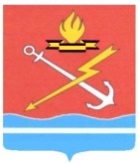 СОВЕТ ДЕПУТАТОВМУНИЦИПАЛЬНОГО ОБРАЗОВАНИЯ «КИРОВСК»КИРОВСКОГО МУНИЦИПАЛЬНОГО РАЙОНА ЛЕНИНГРАДСКОЙ ОБЛАСТИР Е Ш Е Н И Е от «17» марта 2022 года № 4О назначении публичных слушаний и утверждении Порядка учета и рассмотрения предложений граждан по проекту устава Кировского городского поселения Кировского муниципального района Ленинградской области, утвержденному решением совета депутатов муниципального образования «Кировск» Кировского муниципального района Ленинградской области от 17 марта 2022 года №1В соответствии с Федеральным законом от 06.10.2003 года №131-ФЗ «Об общих принципах организации местного самоуправления в Российской Федерации», положениями статей 28 и 55 Устава муниципального образования «Кировск» Кировского муниципального района Ленинградской области и решением совета депутатов муниципального образования «Кировск» Кировского муниципального района Ленинградской области от 24.05.2018 года №20 «Об утверждении Порядка организации и проведения публичных слушаний и общественных обсуждений на территории муниципального образования «Кировск» Кировского муниципального района Ленинградской области», решил:  Назначить публичные слушания по проекту устава Кировского городского поселения Кировского муниципального района Ленинградской области, утвержденному решением совета депутатов муниципального образования «Кировск» Кировского муниципального района Ленинградской области от 17 марта 2022 года №3 , на 26 апреля 2022 года в 18 часов 00 минут.Провести указанные в п.1 публичные слушания в конференц-зале администрации Кировского муниципального района Ленинградской области (г.Кировск, ул.Новая, д.1).Утвердить Порядок учета и рассмотрения предложений граждан по проекту устава Кировского городского поселения Кировского муниципального района Ленинградской области, утвержденному решением совета депутатов муниципального образования «Кировск» Кировского муниципального района Ленинградской области от 17 марта 2022 года №3, согласно приложениюСформировать рабочую группу по учету и рассмотрению предложений граждан в составе:руководитель рабочей группы – Ворожцова С.И., глава МО «Кировск»;секретарь – Бурдова С.А. главный специалист аппарата совета депутатов МО «Кировск»;члены рабочей группы:Багаев Н.В. – заместитель главы администрации МО «Кировск» по общим вопросам;Астудинова О.В. – начальник отдела взаимодействия с организациями и общественностью МКУ «УЖКХ и О»;Исакова Т. В. – главный специалист аппарата совета депутатов МО «Кировск».Рабочей группе на основании поступивших предложений граждан до 29 апреля 2022 года подготовить сводный текст поправок для внесения изменений в решение совета депутатов муниципального образования «Кировск» Кировского муниципального района Ленинградской области «Об утверждении проекта устава Кировского городского поселения Кировского муниципального района Ленинградской области».Настоящее решение опубликовать одновременно с решением совета депутатов муниципального образования «Кировск» Кировского муниципального района Ленинградской области  от 17 марта 2022 года  №3  «Об утверждении проекта устава Кировского городского поселения Кировского муниципального района Ленинградской области в официальном печатном издании «Неделя нашего города», в официальном сетевом издании «Неделя нашего города+» и на официальном сайте муниципального образования «Кировск» Кировского муниципального района Ленинградской области.Глава муниципального образования				    С.И. ВорожцоваРазослано: в дело, руководителю рабочей группы, заместителю главы администрации по общим вопросам, в Кировскую городскую прокуратуруУТВЕРЖДЕНрешением совета депутатов муниципального образования «Кировск»Кировского муниципального районаЛенинградской области от «17» марта 2022 г. № 4(приложение)Порядок учета и рассмотрения предложений граждан по проекту устава Кировского городского поселения Кировского муниципального района Ленинградской областиГраждане вносят в совет депутатов муниципального образования «Кировск» Кировского муниципального района Ленинградской области (далее – совет депутатов) предложения по проекту устава Кировского городского Кировского муниципального района Ленинградской области (далее  также – Проект)  в письменной форме в течение 30 календарных дней со дня официального опубликования (обнародования) Проекта. 1.2.Предложения по Проекту принимаются: 1.2.1. по адресу: Ленинградская область, г. Кировск, ул. Новая, д.1, каб.245 (понедельник – четверг с 10-00 до 17-00, пятница с 10-00 до 16-00, перерыв с 13-00 до 14-00);1.2.2.по адресу электронной почты: sd-mokirovsk@mail.ru;во время проведения публичных слушаний.Направление гражданами предложений по Проекту по почте не предусматривается в связи с возможной длительностью доставки почтовых отправлений.2.Предложения, внесенные в Проект, не должны противоречить Конституции Российской Федерации, требованиям Федерального закона от 06 октября 2003 года № 131-ФЗ «Об общих принципах организации местного самоуправления в Российской Федерации», а также другим нормативным правовым актам Российской Федерации и Ленинградской области.2.1.Предложения, внесенные в Проект, также должны соответствовать следующим требованиям: 2.1.2. предложение должно быть подготовлено и направлено  гражданином Российской Федерации, достигшим возраста 18 лет, постоянно проживающим на территории муниципального образования «Кировск» Кировского муниципального района Ленинградской области;2.1.3. предложение должно содержать, фамилию, имя, отчество, адрес отправителя и номер телефона для связи;2.1.4. предложение должно обеспечивать однозначное толкование предлагаемых положений;2.1.5. предложение не должно допускать противоречия либо несогласованности с иными положениями проекта.3. Все предложения подлежат регистрации в журнале учета входящей корреспонденции от граждан.Предложения, представленные с нарушением порядка и сроков, установленных настоящим решением, и (или) не содержащие необходимых сведений, установленных п.2.1.3 настоящего решения, рассмотрению не подлежат. 4. В случае если граждане, подавшие предложения, не принимают участие в публичных слушаниях, руководитель рабочей группы выносит их предложения для обсуждения на публичных слушаниях.5. Протокол публичных слушаний по Проекту подлежит опубликованию в официальном печатном издании «Неделя нашего города», в официальном сетевом издании «Неделя нашего города+» и на официальном сайте муниципального образования «Кировск» Кировского муниципального района Ленинградской области.